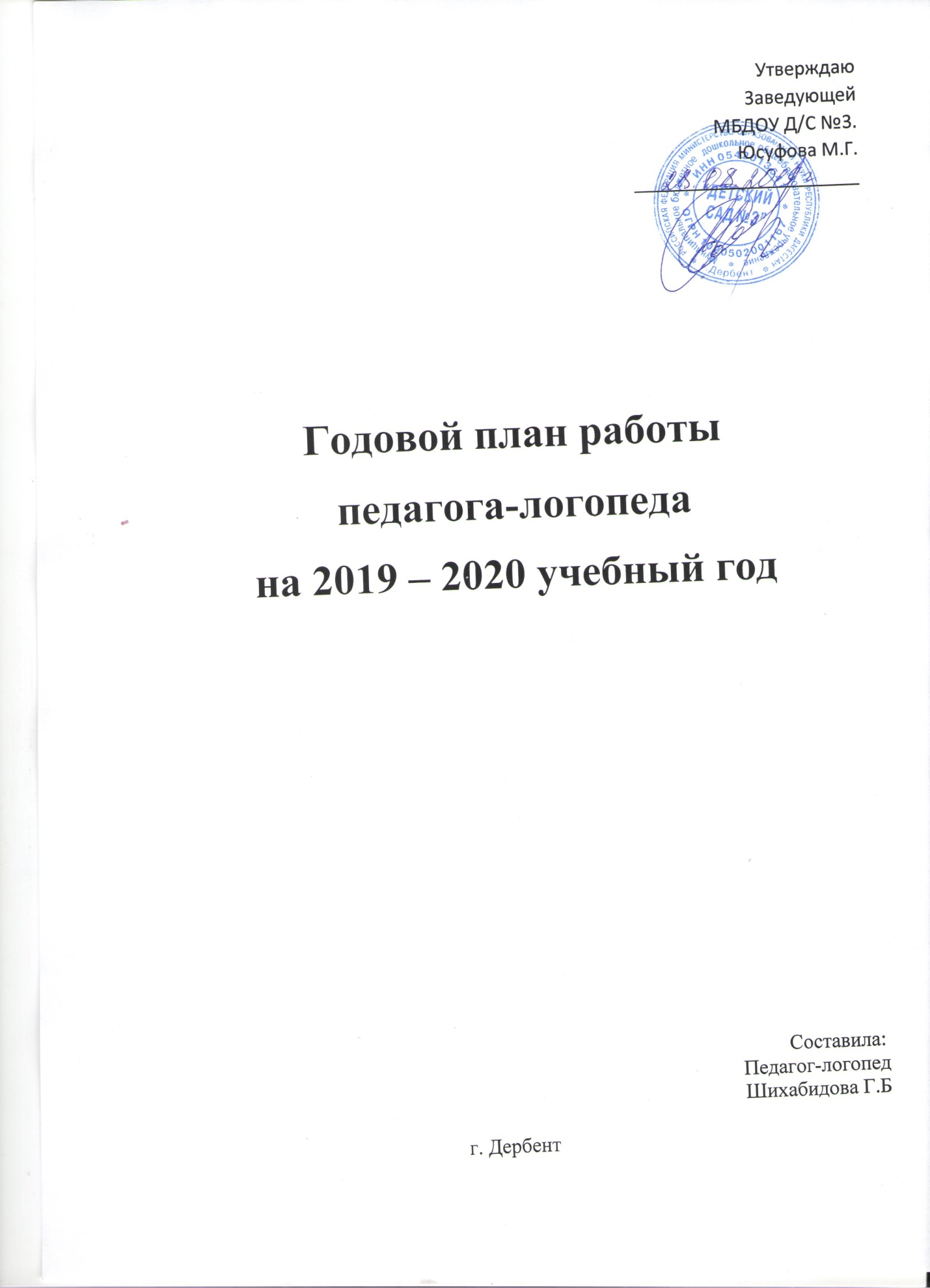 Цель: Организация коррекционно-образовательной деятельности в соответствии с ФГОС ДО.Задачи: Своевременная диагностика речевых нарушений (детей 5-7 лет);Коррекция речевых нарушений;Распространение логопедических знаний среди воспитателей и родителей; Самообразование.Основные направления работы педагога-логопеда в 2019-2020 учебном году1. ДИАГНОТИЧЕСКАЯ РАБОТА2. КОРРЕКЦИОННО-РАЗВИВАЮЩАЯ РАБОТА С ДЕТЬМИ3. ОРГАНИЗАЦИОННО-МЕТОДИЧЕСКАЯ РАБОТА4. РАБОТА С РОДИТЕЛЯМИ5. ОСНАЩЕНИЕ КАБИНЕТА6. ПОВЫШЕНИЕ ПРОФЕССИОНАЛЬНОЙ КВАЛИФИКАЦИИ№ п/пСодержание работыСроки1.Логопедическое обследование детей в ДОУ;Зачисление детей с нарушениями речи на логопедических занятиях;Определение особенностей речевого, психомоторного, общего развития детей, зачисленных на логопедические занятия;Оформление речевых карт.Сентябрь, май2.Профилактическая работа по выявлению детей с нарушениями речи, подлежащих зачислению на логопедические занятия.В течение года, по запросу родителей№ п/пСодержание работыСрокиВыход1.Проведение подгрупповой непрерывной образовательной деятельности «Формирование лексико-грамматических средств языка и развитие самостоятельной развернутой фразовой речи» (для подгруппы детей с ОНР).В течение учебного годаКалендарно-тематическое планирование занятий по формированию лексико-грамматических средств языка.2.Индивидуально-подгрупповая логопедическая непрерывная образовательная деятельность по звукопроизношению и развитию фонематического слуха и восприятия.В течение учебного годаЕжедневное планирование индивидуальной, подгрупповой логопедической НОД.№ п/пСодержание работыСрокиВыход1.Зачисление детей на логопедические занятия, утверждение списков зачисленных детей с нарушениями речи.До 15 сентябряСписок детей, зачисленных на логопедические занятия2.Составление и утверждение у заведующего ДОУ циклограммы рабочего времени учителя-логопеда, расписания индивидуально-подгрупповой логопедической НОД на год.До 15 сентябряЦиклограмма, расписание занятий3.Составление Рабочей программы, годового плана работы педагога-логопеда.До 15 сентябряРабочая программа, Годовой план работы4.Составление перспективных и календарно-тематических планов работы на год.До 15 сентябряПерспективный и календарный план работы5.Планирование логопедической подгрупповой, индивидуальной НОД.В течение годаЕжедневные планы работы, конспекты НОД6.Ведение индивидуальных тетрадей детей. Заполнение речевых карт.В течение годаИндивидуальные тетради, речевые карты.№ п/пСодержание работыСрокиВыход1.Выступления на родительских собраниях:Выступления на родительских собраниях:Выступления на родительских собраниях:1.«Цели и задачи коррекционной логопедической работы с детьми, зачисленными на логопедические занятия в ДОУ. Организационные вопросы. Рекомендации логопеда по организации занятий дома и соблюдению методических рекомендаций».Сентябрь 1.«Подведение итогов коррекционной работы учителя-логопеда с детьми, зачисленными на логопедические занятия в ДОУ»Май 2.Консультации для родителей:Консультации для родителей:Консультации для родителей:2.Индивидуальные консультации для родителей по результатам логопедического обследования.Сентябрь, майУстная информация2.Рекомендации по организации логопедических занятий с детьми в домашних условиях.Октябрь 2.Как воспитать у ребенка навыки правильного звукопроизношения.Ноябрь 2.Речевые игры с детьми по дороге в детский сад.Декабрь2.Игры на развитие внимания, памяти и мышления.Январь2.Игры по развитию словарного запаса и грамматического строя речи у детей 5-6 лет.Февраль 2.Играем пальчиками – развиваем речь.Март 2.Игры и упражнения на развитие речи у детей 5-6 лет.Апрель 3.Консультирование родителей по необходимости, по запросу родителей.В течение годаЖурнал учета консультативной работы4.Анкетирование.Сентябрь Анализ анкет5.Ведение индивидуальных тетрадей для домашних заданий.В течение годаПрактическое использование№ п/пСодержание работыСроки Выход 1.Пополнение учебно-методического комплекса:новинки методической литературы;пополнение имеющихся и создание новых картотек по коррекционной работе с детьми;пополнение консультаций для педагогов и родителей.В течение годаКартотеки, методические разработки, книги консультации2.Пополнение учебно-дидактического комплекса:новые игры и игрушки для работы с детьми;пособия для подгрупповой и индивидуальной работы с детьми.В течение годаДидактические игры и пособия3.Пополнение канцелярии.В течение годаКанцелярские принадлежности, бумага, папки и т.д.№ п/пСодержание работыСроки Выход 1.Участие в педагогических совета ДОУ.В течение года2.Просмотр открытых занятий.В течение года3.Отслеживание и изучение новинок в методической литературе по внедрению ФГОС ДО в работу педагога-логопеда детского сада в журналах «Логопед», «Логопед в ДОУ», «Дошкольное образование» и др.В течение года4.Самообразование.В течение годаПрактические материалы5.Использование Интернет ресурса для публикации материалов, участие в вебинарах.В течение года    Документы об                участие